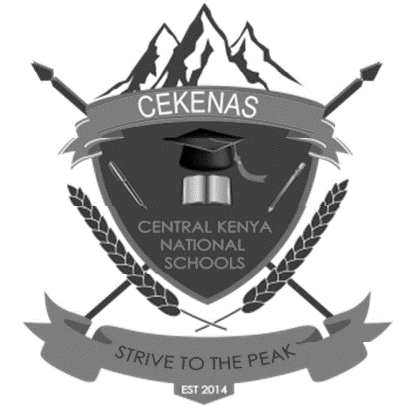 CEKENAS END OF TERM 2 EXAM-2022FORM FOURKenya Certificate of Secondary Education. (K.C.S.E)CHEMISTRY 233/3PAPPER 3CONFIDENTIALSolution A-120cm3Solution C -60cm35cm3 of absolute ethanolAbout 0.5gms NaHCO3About 0.2g solid EAbout 1g  solid PPipettePipette filler250ml volumetric flask Means of labelling BuretteFilter funnel Conical flasks – 2pcs 100 ml plastic beaker Thermometer20ml syringeBoiling tube -2pcs Filter paper -2pcs 6 test tubes in a rack Wooden splintDistilled water in wash bottleMetallic spatula Test tube holderAccess to;Phenolphthalein indicatorSource of heat 2M NH32M HClBa(NO3)2Universal indicator and pH chartPreparation of solutions Solution A -0.8 M NaOH Solution C -1M H2SO4Solid P –mixture of ZnCO3 and ZnSO4 in the ratio 2:1Solid E is 0.2 grams Maleic acid 